ГОСУДАРСТВЕННОЕ УЧРЕЖДЕНИЕ ОБРАЗОВАНИЯ«ГИМНАЗИЯ № 6 г. МИНСКА»МЕТОДИЧЕСКОЕ ОБЪЕДИНЕНИЕ УЧИТЕЛЕЙ ИНОСТРАННЫХ ЯЗЫКОВПЛАН-КОНСПЕКТ УЧЕБНОГО ЗАНЯТИЯдля III класса«ЗАНЯТИЯ ВЕСНОЙ»Подготовила:Учитель английского языкаМусская М.Ю.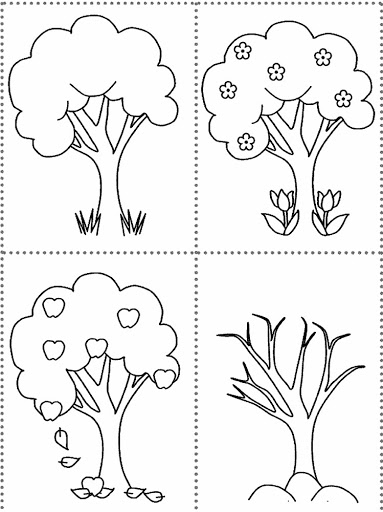 План-конспект урока английского языка Класс: 3«Ж»Тема урока: «Занятия весной»Тип урока: урок формирования навыков.Коммуникативная задача: обсудить с учащимися занятия, которыми они могут заниматься в разное время года.Цели:образовательная:- создать условия для совершенствования навыков чтения, активизировать ранее изученный лексический материал, уметь вести диалог-расспрос, используя вопрос: What can you do in …?;развивающая:- способствовать развитию памяти, логического мышления, развитию самостоятельности при выполнении заданий;воспитательная:- содействовать активному взаимодействию детей друг с другом, приобщить к культуре изучаемого языка, воспитывать у учащихся умения слушать собеседника, работать в группах.Прогнозируемый результат: Предполагается, что к окончанию урока учащиеся смогут рассказать об их любимом времени года, погоде и том, чем они могут заниматься в разное время года.Языковой и речевой материал:ЛЕ: play football, play volleyball, play tennis, play ice-hockey, play badminton, play basketball, play snowballs, skate, skiОснащение урока:Мультимедийная презентация к урокуflashcards of sports, seasons and weatherдоп.материалЛитература:Английский язык: учеб.пособие для 3-го класса учреждения общего среднего образования с рус.яз. обучения / Л.М. Лапицкая [и др.]. Минск, 2018.Этап урока и его продолжительностьЗадачи учителя на каждом этапе урокаДеятельность учителя123I. Начало урока1. Приветствие учителя (30 с)2.Организационно-мотивационный(2-3мин)3. ЦелеполаганиеII. Основная часть урокаОперационно-познавательный этапIII. Заключительная часть урока1.Подведение итогов урока (30 с)2.Рефлексия учащимися своей учебной деятельности (3 мин)3.Предъявление и объяснение домашнего заданияНаладить взаимодействие с учащимися; переключить учащихся на иноязычное общениеВведение в атмосферу иноязычного общения.Настроить учащихся на активную работу на уроке; мотивировать их познавательную деятельность.Развитие умений говорения; совершенствование умений монологической речи с использованием опор.Приветствует учащихся:Hello, children! I’m glad to see you. Sit down, please. T: What season is it now?What’s the weather like today? Can we play snowballs today?Can we play badminton today?T: Today we are going to speak about what we can do in different seasons.Let’s repeat our words.T: Okay. Let’s check your homework. Open your exercise-books, please. Даша, speak about your mum, please. Ваня, speak about your dad, please.Good.Open your pupil’s books, please, on page 100. Ex. 1aT: Look at the pictures. What can you see? (a tortoise, 4 seasons)Group 1 – Wh-questions, group 2-answers. Then swap the roles.T: Please, look at the TV and answer the questions. -What you can do in spring? Do you like spring?-What can you do in summer? Do you like summer?-What can you do in autumn? Do you like autumn?-What can you do in winter? Do you like winter?And now make try sentences about you. 2minSpeak about you, please.Moving activity “Mims”Let’s play the game “Mims”Divide into 2 groups (Summer and Winter) and 2 rounds. Эта игра на время. Сначала 1 раунд играет первая команда.У меня на столе разложены карточки с активными играми. Игроки из команды «Summer» по очереди тянут карточку, читают и показывают жестами слово, которые вы прочитаете. Делаем  всё быстренько, игра на время, кто быстрее справится с заданием, тот побеждает.Open your WB on page 86,ex.1aT: What are the children names? What are their favourite [ˈfeɪv(ə)rɪt] seasons? Listen and match.And now make true sentences about you. Speak about you.Look at the board, please.На доске записаны фразы:1.Урок полезен, всё понятно.2.Лишь кое-что чуть-чуть неясно.3.Ещё придется потрудиться.4.Да, трудно всё-таки учиться. Подойдите и поставьте значок у тех слов, которые вам больше всего подходят.PB, ex.5, p.102(письм.)Write about season;WB, ex.2, 3, p.87Write. What’s your favourite season? Why?Our lesson is over. Thank you! Goodbye!